VLADA REPUBLIKE HRVATSKE                                                                          Savjet za razvoj civilnoga društvaBILJEŠKA SA PRVOG SASTANKA TEMATSKE RADNE SKUPINE SAVJETA ZA RAZVOJ CIVILNOGA DRUŠTVA ZA VIDLJIVOST RADA SAVJETAUred za udruge Vlade Republike Hrvatske, petak 22. rujna 2017.Prisutni članovi i članice Savjeta: Vesna Lendić Kasalo, Iva Rašić (Ured za udruge), Željko Tomašić (zaštita potrošača), Iris Beneš (zaštita okoliša i održivi razvoj), Hajdica Filipčić (Ministarstvo financija), Anica Ježić (Ministarstvo za demografiju, obitelj, mlade i socijalnu politiku)Prisutni iz Ureda za udruge: Nemanja Relić.Budući da će se rad radne skupine za vidljivost rada Savjeta temeljiti na konkretnim prijedlozima za unaprjeđenje vidljivosti Savjeta, na 1. sastanku je predloženo da svi prisutni izlože svoje prijedloge za unaprjeđenje vidljivosti Savjeta.Na 1. sastanku raspravljano je i o prijedlozima koje je predsjednica Savjeta uputila putem e-maila te o prijedlozima za jačanje vidljivosti Savjeta o kojima se raspravljalo na operativnom planiranju rada Savjeta, održanom 7. srpnja. Prisutni su se složili da u pogledu vidljivosti treba razlikovati vidljivost rada Savjeta prema javnosti te vidljivost rada Savjeta u odnosu prema Vladi. Na sastanku su raspravljeni su sljedeći prijedlozi:Održavanje sjednica Savjeta izvan Zagreba kako bi se osnažila vidljivost Savjeta u lokalnim sredinama  - svi prisutni se slažu s ovom idejom, koja bi se mogla početi provoditi od 2018. uz napomenu da predstavnici tijela državne uprave trebaju od svojih nadređenih dobiti odobrenje za odlazak.Izrada liste medija i novinara koji su zainteresirani za praćenje rada Savjeta – svi članovi radne skupine trebaju dostaviti kontakte medija i novinara koje bi smo  kontaktirali i informirali vezano za praćenje rada Savjeta.Izrada web stranice Savjeta- iako ova mjera ne iziskuje velika financijska sredstava potrebno je za početak bolje iskoristiti stranicu Ureda za udruge za promoviranje rada Savjeta, za što će se pobrinuti Ured za udruge. Svi prisutni su se složili da bi se u promociji rada Savjeta trebao iskoristiti potencijal koji imaju društvene mreže.Predložen je i live streaming sjednica Savjeta – Ured za udruge ima potrebnu opremu te svoj Youtube kanal te predloženu mjeru može realiziratiBilten Ureda za udruge – e-bilten koji Ured za udruge jednom mjesečno šalje na gotovo 3.000 adresa. Ured za udruge u sklopu biltena može uključiti informiranje o radu Savjeta.U pogledu Vidljivosti prema Vladi istaknuto je da je potrebno informirati Vladu nakon održanih sjednica Savjeta o svim zaključcima sa sjednice.Potrebno je pojačati i djelovanje članova Savjeta prema udrugama iz područja koje predstavljaju  - prvenstveno kroz intenzivniju diseminaciju informacija o radu Savjeta.Predložena je i izrada letka o Savjetu za razvoj civilnoga društva s kontakt podacima članova i zamjenika članova Savjeta. Ovi letci mogli bi se distribuirati i u Uredima državne uprave.Također predloženo je da Ured za udruge izradi banner Savjeta koji bi svi članovi Savjeta postavili na web stranice svojih institucija/udruga. Predloženo je i da se u sklopu ugovora Vlade i HRT-a zagovara za pokretanje specijalizirane emisije o civilnom društvu.Budući da Ured za udruge surađuje s Hrvatskom udrugom za odnose s javnošću, predlaže se i uključivanje stručnjaka iz područja odnosa s javnošću u rad ove radne skupine.Članovi radne skupine za koordinatoricu su predložili Ivu Rašić iz Ureda za udruge budući da je velik dio aktivnosti vezan za jačanje vidljivosti rada Savjeta u nadležnosti Ureda za udruge.Predloženo je da se pitanja vezana uz rad radnih skupina, prvenstveno u pogledu vanjskih članova definiraju poslovnikom Savjeta koji će biti dopunjen na sljedećoj sjednici Savjeta. Dopunama Poslovnika predložit će se da članovi radne skupine predlažu vanjske članove ukoliko su oni potrebni za rad radne skupine, pri čemu ih većinom glasova potvrđuju članovi radne skupine.Daljnja komunikacija u sklopu radne skupine odvijat će se prvenstveno putem e-maila, dok su prostori Ureda za udruge dostupni za održavanje sastanaka.Bilješku sastavio: Nemanja Relić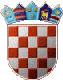 